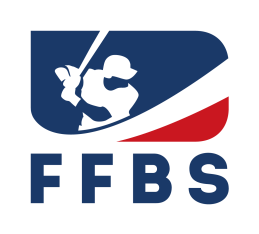 Toute candidature doit parvenir par mail (contact@ffbs.fr et secretaire.general@ffbs.fr), par courrier ou être déposée (le lundi et le jeudi de 9h30 à 12h et de 14h à 17h30) au siège de la Fédération, 41 rue de Fécamp, 75012 PARIS pour le 30 novembre 2022 à 18 heures au plus tard.NOM :  Prénom : Adresse : …………………………………………………………………………………………………..Tél :  E-mail : Club :  Ligue : Quelle commission souhaitez-vous présider :Motivations pour présider la Commission : …………………………………………………………………………………………………...…………………………………………………………………………………………………... A  le Signature :CANDIDATURE A LA PRESIDENCE D’UNE COMMISSION DE LA F.F.B.S.Commission Nationale Arbitrage BaseballCommission Fédérale Juridique et RèglementationCommission Nationale Arbitrage SoftballComité Fédéral d’EthiqueCommission Fédérale Scorage et StatistiquesCommission Fédérale Sport pour tousCommission Fédérale SportiveCommission Fédérale Sport et HandicapCommission Fédérale JeunesCommission Fédérale MémoireCommission Fédérale Terrains et équipementsCommission Fédérale de FormationCommission Fédérale Financière